МБУДО г. Иркутска ЦДТ 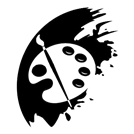 Творческая студия «Кубик-Rубик»Грамота_____________________________________________________ученику (це) ___ «____» класса _________________________участнику выставки«Любимый город»,посвященной 355-летию города ИркутскаДиректор МБУДО «ЦДТ»                                                         Е.Н. РазумиловаНоябрь, 2016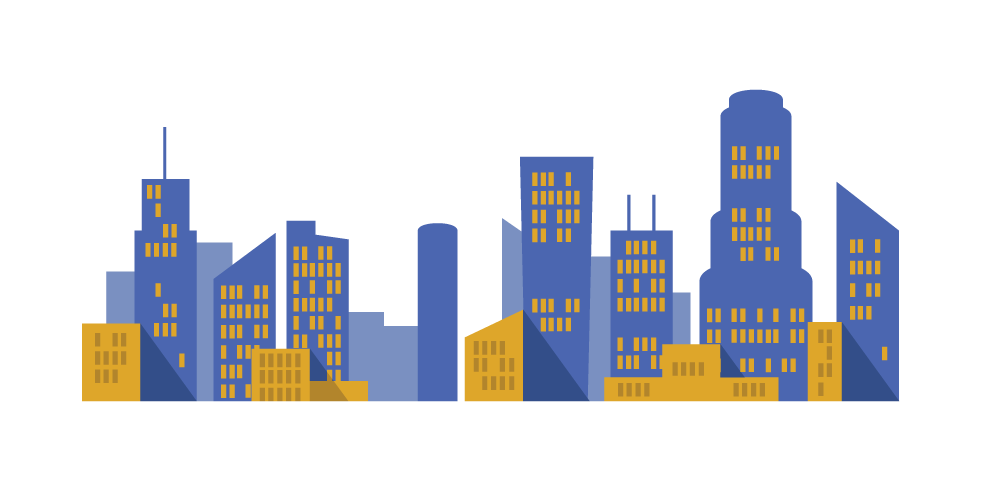 МБУДО г. Иркутска ЦДТТворческая студия «Кубик-Rубик»Грамота_____________________________________________________ученику (це) ___ «____» класса МБОУ г. Иркутска СОШ № 39участнику выставки«Натюрморт» Директор МБУДО «ЦДТ»                                                         Е.Н. РазумиловаНоябрь, 2016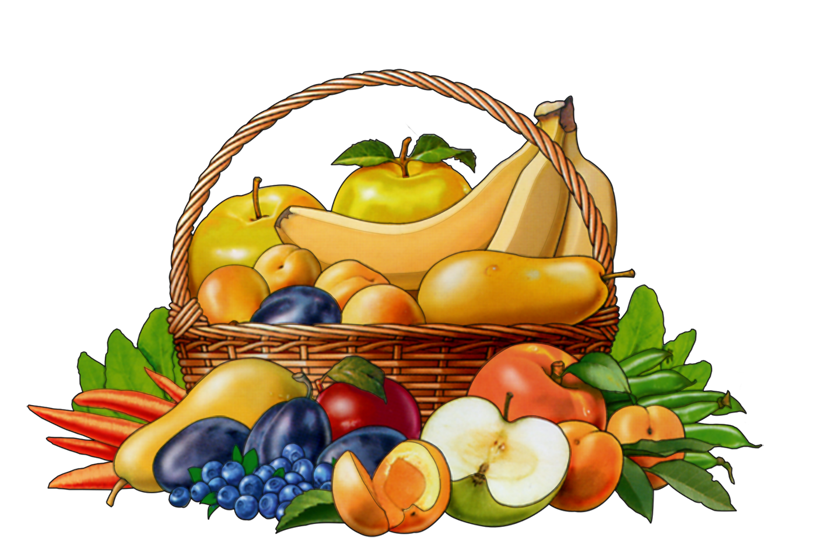 МБУДО г. Иркутска ЦДТТворческая студия «Кубик-Rубик»Грамота_____________________________________________________ученику (це) ___ «____» класса МБОУ г. Иркутска СОШ № 39участнику выставки«Любимый город»,посвященной 355-летию города Иркутскаи выставки «Натюрморт»Директор МБУДО «ЦДТ»                                                         Е.Н. РазумиловаНоябрь, 2016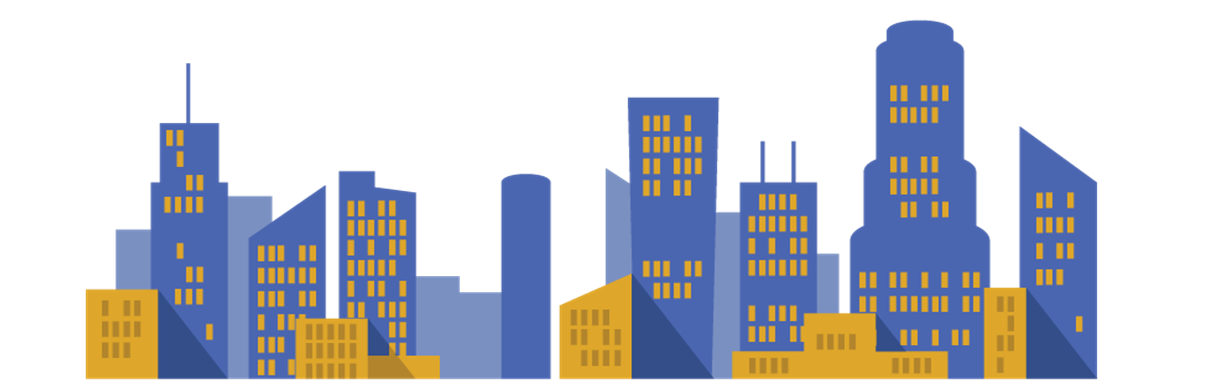 МБУДО г. Иркутска ЦДТТворческая студия «Кубик-Rубик»Благодарность _____________________________________________________За помощь в организациивыставки«Любимый город»,посвященной 355-летию города ИркутскаДиректор МБУДО «ЦДТ»                                                         Е.Н. РазумиловаНоябрь, 2016